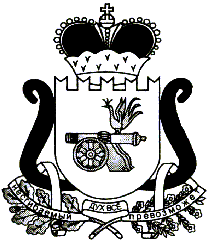 ЕЛЬНИНСКИЙ РАЙОННЫЙ СОВЕТ ДЕПУТАТОВ      					       Р Е Ш Е Н И Еот 29.06.2020                                                                                           № 28В целях приведения нормативно-правовых актов в соответствие с нормами действующего законодательства Российской Федерации, Ельнинский районный Совет депутатов  Р Е Ш И Л:1. Внести в Перечень услуг, которые являются необходимыми и обязательными для предоставления муниципальных услуг Администрацией муниципального образования «Ельнинский район» Смоленской области и предоставляются организациями, участвующими в предоставлении муниципальных услуг, утвержденный решением Ельнинского районного Совета депутатов от 27.03.2013 № 25, следующие изменения:1.1. Позицию 1 Перечня услуг, изложить в следующей редакции:2. Администрации муниципального образования "Ельнинский район" Смоленской области разместить настоящее решение в сети «Интернет» на сайте (https://elnya-admin.admin-smolensk.ru/).О внесении изменений в Перечень услуг, которые являются необходимыми и обязательными для предоставления муниципальных услуг Администрацией муниципального образования «Ельнинский район» Смоленской области и предоставляются организациями, участвующими в предоставлении муниципальных услуг1.Предоставление документов (информации), находящихся в распоряжении управляющих и эксплуатирующих организаций, в том числе:- копии финансового лицевого счета;- информации о технических условиях подключения объекта к сетям инженерно-технического обеспеченияУправляющие и обслуживающие организации, осуществляющие содержание и обслуживание жилищного фонда и инженерных коммуникацийБесплатно ПлатноПредседательЕльнинского районного Совета депутатов Е.Н. ГераськоваГлава муниципального образования «Ельнинский район» Смоленской области Н.Д. Мищенков